Contexte professionnelM. Solliet vous remet le tableau récapitulatif des réclamations clients des années 2020 à 2022 par famille d’articles (fichier source).Travail à faireAnalysez ces données dans un rapport circonstancié (vous devrez soutenir vos propos par des ratios).Mission 5 - Étudier les réclamationsMission 5 - Étudier les réclamationsMission 5 - Étudier les réclamations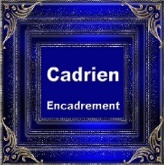 Durée : 1 h 40ou 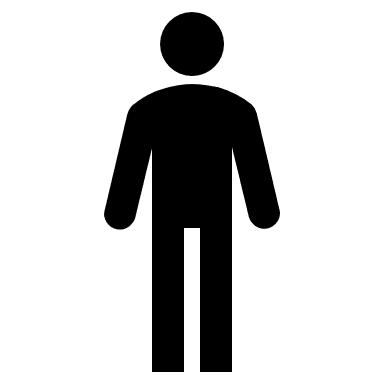 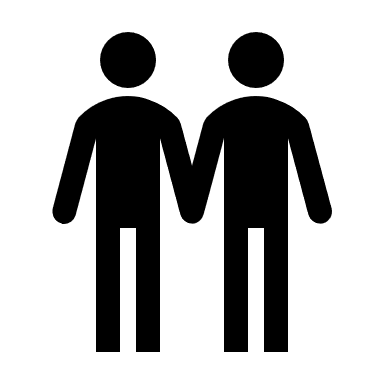 Source | Source ExcelSource | Source Excel Réclamations 2020 Réclamations 2020 Réclamations 2020 Réclamations 2020 Réclamations 2020Familles d'articlesQuantitésCoûtQuantités venduesCARiviera15     700 €        438       17 500 € Star12     610 €        304       15 200 € Cardou8     460 €        238       11 900 € Etoril13     780 €        423       20 300 € Barre accrochage5     200 €        310          6 200 € Lampe moderne6     310 €        292          8 750 € Lampe Rétro8     440 €        263       10 500 € Totaux67  3 500 €    2 267       90 350 € Effectifs15151515Réclamations 2021Réclamations 2021Réclamations 2021Réclamations 2021Réclamations 2021Familles d'articlesQuantitésCoûtQuantités venduesCARiviera11     560 €        420       16 800 € Star8     430 €        278       13 900 € Cardou13     770 €        442       22 100 € Etoril10     610 €        383       18 400 € Barre accrochage8     260 €        395          7 900 € Lampe moderne12     490 €        463       13 900 € Lampe Rétro7     420 €        340       13 600 € Totaux69  3 540 €    2 722     106 600 € Effectifs16161616Réclamations 2022Réclamations 2022Réclamations 2022Réclamations 2022Réclamations 2022Familles d'articlesQuantitésCoûtQuantités venduesCARiviera10     520 €        468       18 700 € Star7     360 €        252       12 600 € Cardou16     980 €        720       36 000 € Etoril10     600 €        471       22 600 € Barre accrochage7     240 €        423          8 460 € Lampe moderne17     660 €        759       22 760 € Lampe Rétro6     330 €        272       10 880 € Totaux73  3 690 €    3 364     132 000 € Effectifs18181818